به نام ایزد  دانا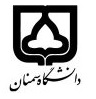 (کاربرگ طرح درس)                   تاریخ بهروز رسانی:               دانشکده     مکانیک                                               نیمسال اول/دوم سال تحصیلی ......بودجهبندی درسمقطع: کارشناسی■ کارشناسی ارشد□  دکتری□ مقطع: کارشناسی■ کارشناسی ارشد□  دکتری□ مقطع: کارشناسی■ کارشناسی ارشد□  دکتری□ تعداد واحد: نظری 3 عملی...تعداد واحد: نظری 3 عملی...فارسی: ریاضی مهندسیفارسی: ریاضی مهندسینام درسپیشنیازها و همنیازها: پیشنیازها و همنیازها: پیشنیازها و همنیازها: پیشنیازها و همنیازها: پیشنیازها و همنیازها: لاتین: engineering  mathematics لاتین: engineering  mathematics نام درسشماره تلفن اتاق: داخلی 3341شماره تلفن اتاق: داخلی 3341شماره تلفن اتاق: داخلی 3341شماره تلفن اتاق: داخلی 3341مدرس:  ایرج جعفری گاوزنمدرس:  ایرج جعفری گاوزنمدرس:  ایرج جعفری گاوزنمدرس:  ایرج جعفری گاوزنمنزلگاه اینترنتی: https://ijafari.profile.semnan.ac.irمنزلگاه اینترنتی: https://ijafari.profile.semnan.ac.irمنزلگاه اینترنتی: https://ijafari.profile.semnan.ac.irمنزلگاه اینترنتی: https://ijafari.profile.semnan.ac.irپست الکترونیکی : i_jafari@semnan.ac.ir پست الکترونیکی : i_jafari@semnan.ac.ir پست الکترونیکی : i_jafari@semnan.ac.ir پست الکترونیکی : i_jafari@semnan.ac.ir برنامه تدریس در هفته و شماره کلاس:برنامه تدریس در هفته و شماره کلاس:برنامه تدریس در هفته و شماره کلاس:برنامه تدریس در هفته و شماره کلاس:برنامه تدریس در هفته و شماره کلاس:برنامه تدریس در هفته و شماره کلاس:برنامه تدریس در هفته و شماره کلاس:برنامه تدریس در هفته و شماره کلاس:اهداف درس: آموزش ریاضی مهندسی پایهاهداف درس: آموزش ریاضی مهندسی پایهاهداف درس: آموزش ریاضی مهندسی پایهاهداف درس: آموزش ریاضی مهندسی پایهاهداف درس: آموزش ریاضی مهندسی پایهاهداف درس: آموزش ریاضی مهندسی پایهاهداف درس: آموزش ریاضی مهندسی پایهاهداف درس: آموزش ریاضی مهندسی پایهامکانات آموزشی مورد نیاز: امکانات آموزشی مورد نیاز: امکانات آموزشی مورد نیاز: امکانات آموزشی مورد نیاز: امکانات آموزشی مورد نیاز: امکانات آموزشی مورد نیاز: امکانات آموزشی مورد نیاز: امکانات آموزشی مورد نیاز: امتحان پایانترمامتحان میانترمارزشیابی مستمر(کوئیز)ارزشیابی مستمر(کوئیز)فعالیتهای کلاسی و آموزشیفعالیتهای کلاسی و آموزشینحوه ارزشیابینحوه ارزشیابی15---55درصد نمرهدرصد نمرهریاضی مهندسی- وایلی- ویرایش پنجمریاضی مهندسی- وایلی- ویرایش پنجمریاضی مهندسی- وایلی- ویرایش پنجمریاضی مهندسی- وایلی- ویرایش پنجمریاضی مهندسی- وایلی- ویرایش پنجمریاضی مهندسی- وایلی- ویرایش پنجممنابع و مآخذ درسمنابع و مآخذ درستوضیحاتمبحثشماره هفته آموزشی-سری و انتگرال فوریه1-سری و انتگرال فوریه2-معادلات دیفرانسیل با مشتقات جزیی3-معادلات دیفرانسیل با مشتقات جزیی4-معادلات دیفرانسیل با مشتقات جزیی5-معادلات دیفرانسیل با مشتقات جزیی6-معادلات دیفرانسیل با مشتقات جزیی7-معادلات دیفرانسیل با مشتقات جزیی8-معادلات دیفرانسیل با مشتقات جزیی9-توابع مختلط 10-توابع مختلط 11-توابع مختلط 12-توابع مختلط 13-توابع مختلط 14-توابع مختلط 15-توابع مختلط 16